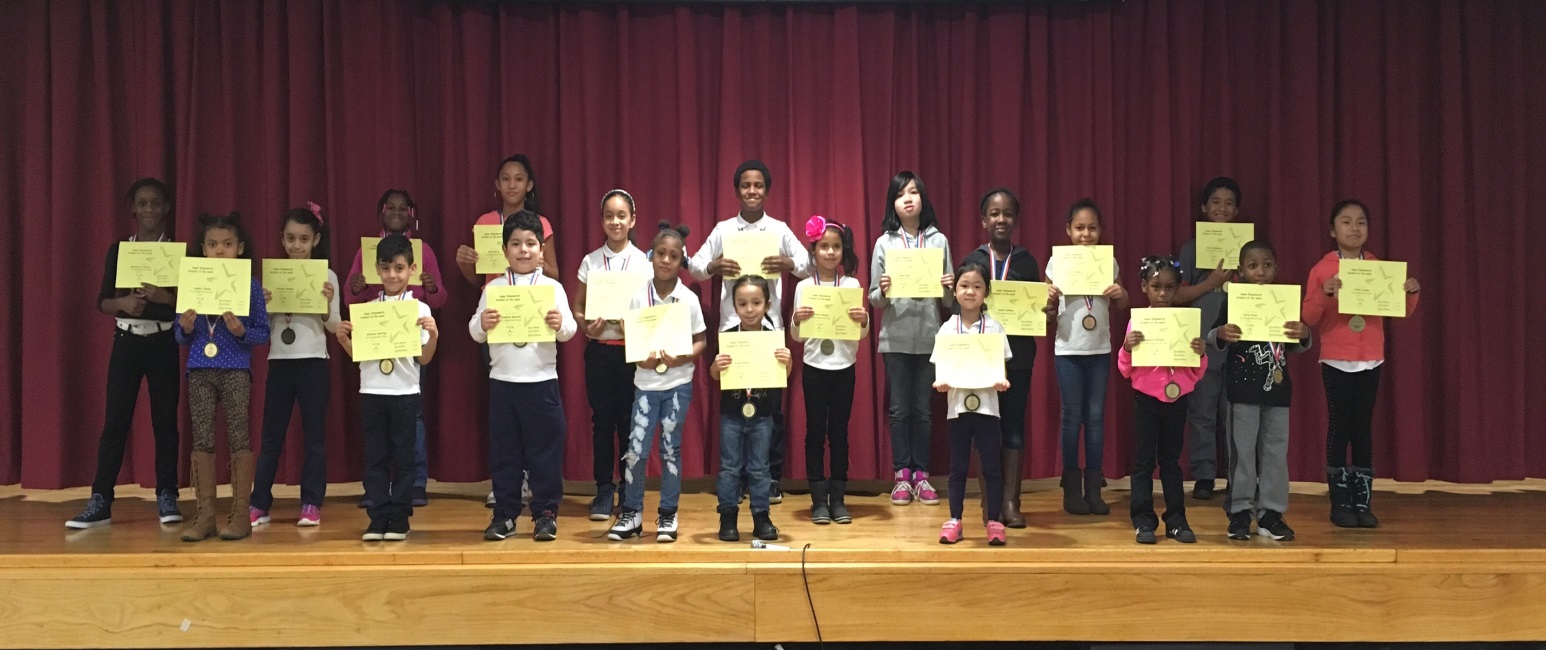 Week of 01/20/17PRE K 131Jayson ReyesPRE K 145Jayden Jr. Gray PRE K 111Shaquasia Williams K 138Kaliyah ReidK 147Xander AllmanK 140Abbie Liao1-113Dominick Baretto 1-134Nicholas Santiago2-340AKayleen Grullon2-340BChasity Garcia 3-234AYvette Cosme 3-234CSerenity Thomason4-322BGolda Kankam4-322AAna Olmedo Morales4-322DAniya Maraj5-334AAndrea Skinner5-334CJenny DengK/1 133N/A1/2 340C Koree Perez 2/3 234B Kevin Applewhite 3/4 322CShamiece Fareira4/5 334DKurtus Mckie